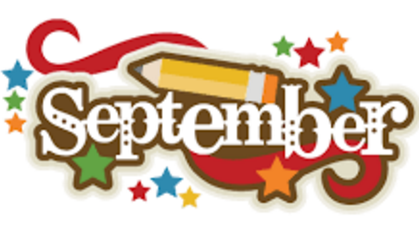 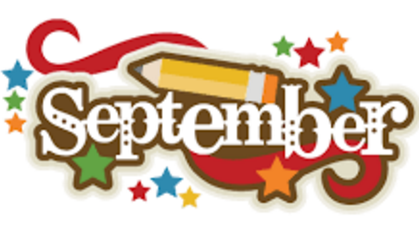 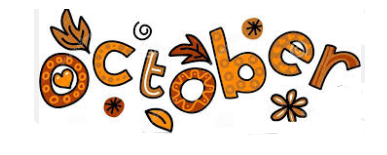 September Events  September 19th- Fall PicturesSeptember 20th- OPEN HOUSE 5:30-7:00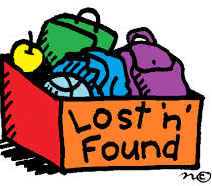 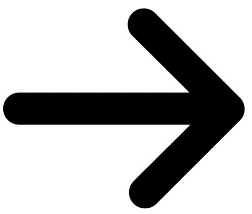 